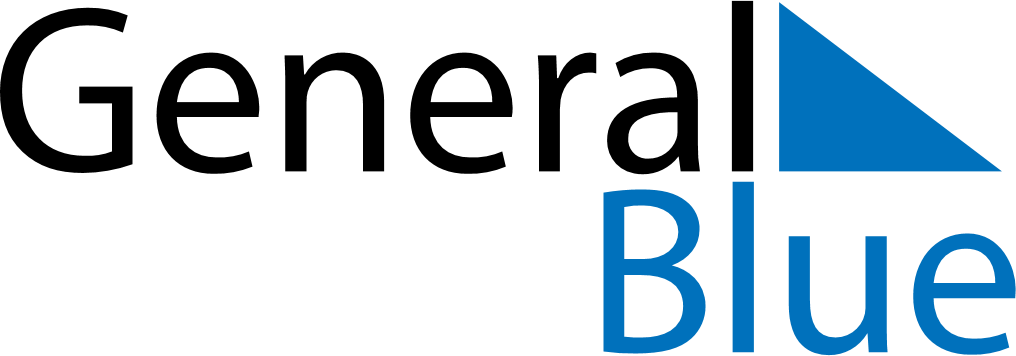 July 2018July 2018July 2018July 2018TurkeyTurkeyTurkeySundayMondayTuesdayWednesdayThursdayFridayFridaySaturday12345667891011121313141516171819202021Democracy and National Unity Day2223242526272728293031